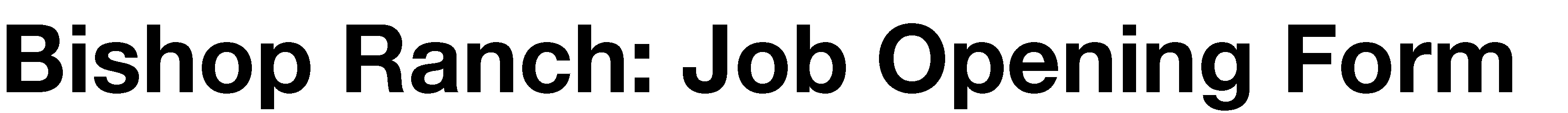 Company ARCPosition Corporate ReceptionistCompany Contact Ed Sayson, Talent Acquisition Leader
925-949-5100Job Type Full Time - Administrative / Customer ServiceJob Description ARC Document Solutions is looking for a Corporate Receptionist who will have core responsibilities in a diverse range of administrative support needs in a fast-paced environment. As a receptionist you will be supporting the Corporate office staff in various office related tasks.

These are the exciting things you get to do here::
Welcome and direct visitors in person or on the phone; answering or referring inquiries
Collect/Distribute/Prepare/Send Mail and Packages
Maintain appearance of Lobby, Conference/Meeting Rooms, Kitchens and other common areas
Order/maintain/distribute office and kitchen supplies
Assist in coordinating office meetings/events/parties/functions including office birthdays and holiday celebrations
Maintain conference rooms reservation schedule.
Maintain Reception Duties Binder
Special projects, as assigned by SupervisorRequired QualificationsWe want to talk with you if you have:
2+ years’ experience working in a fast-paced Corporate Office. Prior Technology company experience preferred

Excellent interpersonal, verbal and written communication skills

Type 40+ wpm

Proficiency n MS Office (Outlook, Word, Excel, Power Point, Publisher)

Organized, punctual, good listening skills and phone etiquette

Independent worker who can multi-task and take initiative

Upbeat, energetic, positive, mature and professional attitude

Available to work after hours, when necessary.

Prior experience with customer service and supply & inventory management a plus.

Professional appearanceAdditional InformationWE OFFER:
Culture of FUN -- and we invite your input and participation
Great Medical/Dental/Vision/Life & Disability Insurance coverage
PTO that accrues from Day 1 of your employment with us
Abundance of refreshments in the office, and a Capuccino / Espresso machine
All of the Bishop Ranch perks including free BART shuttle, Gasoline delivered to your vehicle while at the office, use of the gym, free bicycle use, and on-site car-washes